NAME..................................................................................................... INDEX NO.......................................Candidates signature:............................                Date................................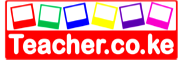 SERIES 2 EXAMS233/3CHEMISTRYPAPER 3PRACTICALTIME: 2 ¼ HOURSKENYA CERTIFICATE OF SECONDARY EDUCATIONCHEMISTRY PAPER 32 ¼ HOURSINSTRUCTIONSAnswer all the questions in the spaces provided.All working must be clearly shown where necessary                                    FOR EXAMINERS USE ONLYYou are provided with:Solid A – 6g of an organic acid.Solution B – 0.2M sodium hydroxideYou are required to determine:The solubility of solid AThe R.M.M. of solid A.PROCEDURE IFill the burette with distilled water.Place solid A in the boiling tube.Transfer 4cm3 of distilled water from the burette into the boiling tube containing solid A. Heat the mixture while stirring carefully with thermometer until all the solid dissolves.Cool the solution by dipping it in the provided beaker containing cold water while stirring with the thermometer. Record the temperature at which crystals start to form in the Table I below. Add a further 1cm3 of distilled water from the burette to the mixture. Repeat the procedure (iii) and (iv) above and record the crystallization temperature.Complete Table I below by adding the volumes of distilled water as indicated.RETAIN THE CONTENTS OF THE BOILING TUBE FOR USE IN PROCEDURE IITable IOn the grid provided, plot a graph of solubility of solid A (y-axis) against crystallization temperature. (3 marks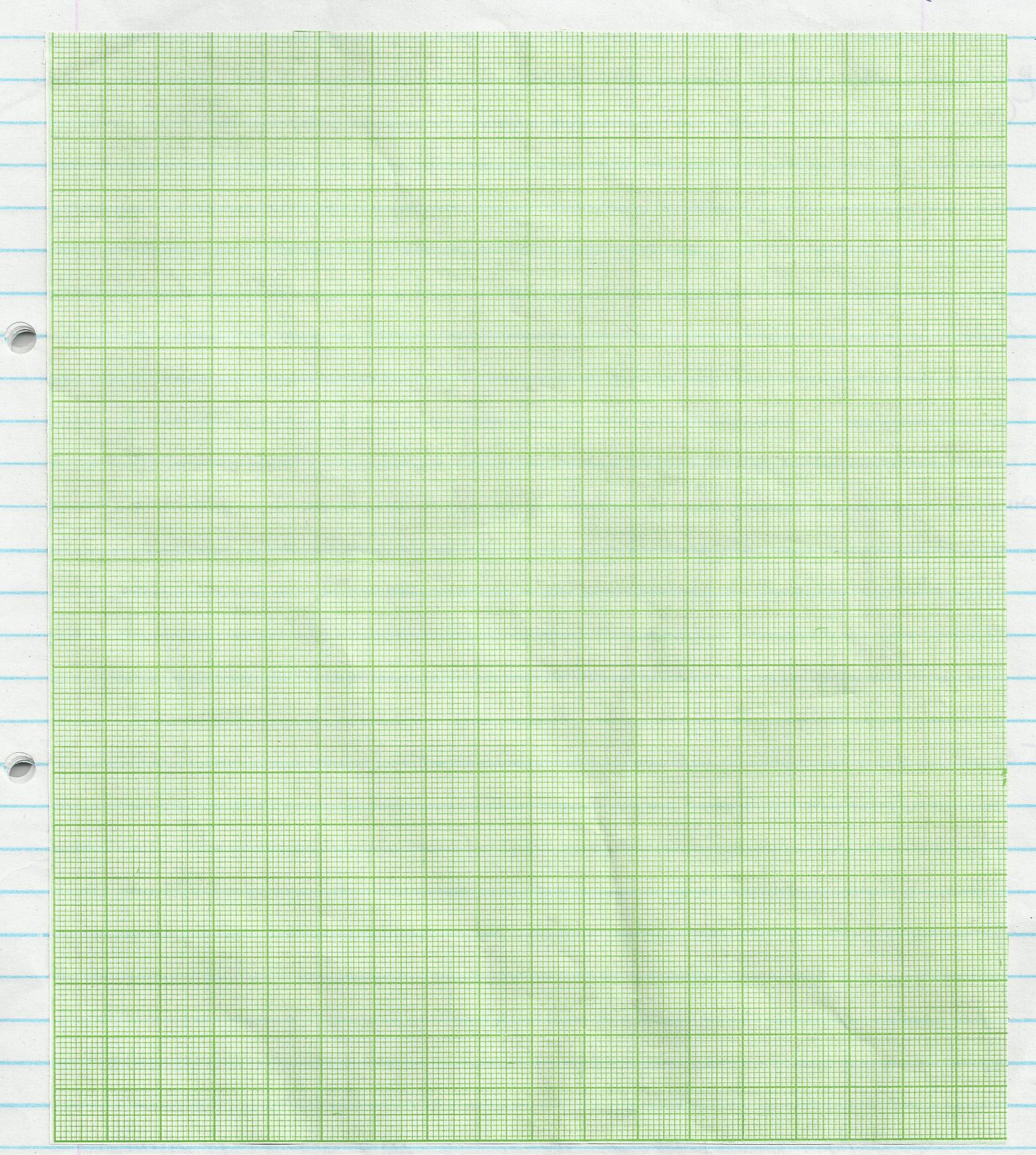 From the graph, determineThe solubility of A at 40oC (1 mark)The temperature at which 110g of A dissolve in 100g of water. (1 mark)PROCEDURE IITransfer the contents of the boiling tube in procedure I into a clean 250ml volumetric flask. Add distilled water to the mark. Label the resulting solution A.Fill the burette with solution A. Pipette 25cm3 of solution B into a clean 250ml conical flask. Add 3 drops of phenolphthalein indicator.Titrate A against B and record your results in table II below.Repeat the experiment two more times and complete the table II below.      Table II                                                                                                                                                  (4 marks) Calculate:Average volume of A used. (1 mark)(i) The moles of sodium hydroxide solution B used. (1 mark)The moles of A used given that the mole ratio of A:B is 1:2 (1 mark)The molarity of Acid solution A. (2 marks)The R.M.M of the acid. (2 marks)You are provided with solid T. Carry out the following tests and write your observations and inferences in the spaces provided.Place all solid T in a boiling tube. Add about 6cm3 of distilled water to the solid T and shake the mixture well. Retain the mixture for use in the following tests.Dip a clean glass rod in the mixture obtained above and burn it on a Bunsen burner flame.Divide the mixture in the boiling tube into 3 portions.To the 1st portion, add about 3 drops of potassium iodide solution.To the 2nd portion, add about 1cm3 of barium chloride solution. Retain the resulting mixture for use in (iii) below.To the mixture in (ii) above, add about 4cm3 of dilute hydrochloric acid.To the 3rd portion, add about 3 drops of acidified potassium dichromate (VI) solution.You are provided with liquid J. Use it to carry out the tests below.Place half of liquid J on a watch glass and ignite using a burning splint. Divide the remaining liquid into 4 equal portions To the 1st portion, add 3 drops of acidified potassium manganate (VII) solution and warm.(ii) To the 2nd portion, add about 1cm3 of bromine water.(iii) To the 4th portion, add solid sodium hydrogen carbonate provided.Question123Total scoreMaximum score40Candidate’s scoreVolume of distilled water in boiling tubeCrystallization temperatureSolubility of solid A in 100 of water45678IIIIIIFinal burette reading (cm3)Initial burette reading (cm3)Volume of A used (cm3)ObservationInference                                              (1 mark)                                                  (1 mark)ObservationInference                                              (1 mark)                                                  (1 mark)ObservationInference                                              (1 mark)                                                  (1 mark)ObservationInference                                              (1 mark)                                                  (1 mark)ObservationInference                                              (1 mark)                                                  (1 mark)ObservationInference                                              (1 mark)                                                  (1 mark)ObservationInference                                              (1 mark)                                                  (1 mark)ObservationInference                                              (1 mark)                                                  (1 mark)ObservationInference                                              (1 mark)                                                  (1 mark)ObservationInference                                              (1 mark)                                                  (1 mark)